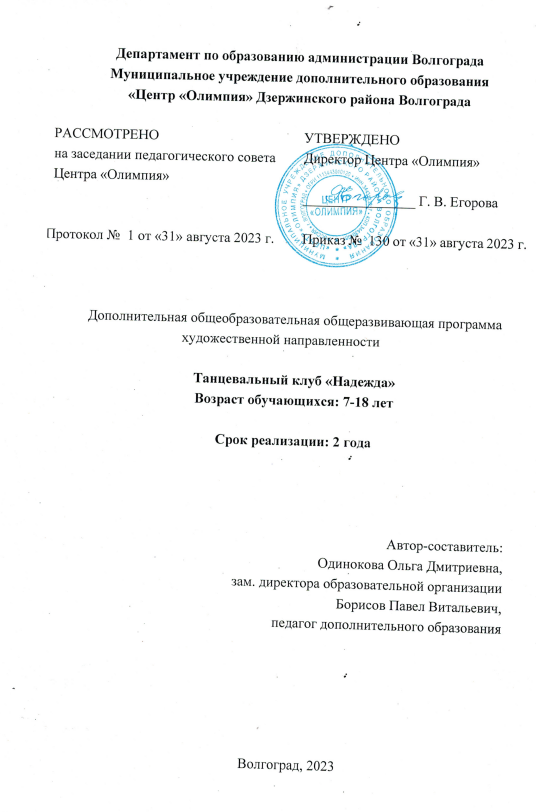 1.	«Комплекс основных характеристик образования».Пояснительная запискаНаправленность. Дополнительная общеобразовательная общеразвивающая программа «Танцевальный клуб «Надежда» (далее – Программа) художественной направленности, так как ориентирована на развитие общефизических, артистических, исполнительских способностей, а также воспитание высоких эстетических критериев, необходимых для достижения гармоничного социального, интеллектуального и нравственного развития обучающегося.Актуальность программы обусловлена возросшей тенденцией увлечения детей и подростков спортивно-бальными танцами. Эта тенденция увлечения позволяет удовлетворить естественную физическую потребность ребенка в разнообразных формах движения, расширить его художественный кругозор, улучшить коммуникативные навыки, повысить самооценку и уверенность в себе, раскрыть индивидуальные возможности и творческие способности детей младшего, среднего и старшего школьного возраста через танцевально-игровую деятельность посредством современной хореографии, адаптироваться к условиям современной жизни.Органическое соединение хореографии, музыки актерского мастерства и игры формирует атмосферу положительных эмоций, которые в свою очередь раскрепощают и делают поведение естественным и красивым.Содержание программы способствует раскрытию творческого потенциала и темперамента, развитию сценической культуры, помогая раскрыться как социально-активной личности каждому из обучающихся независимо от имеющихся предрасположенностей к данному виду творчества, ориентируя на самоутверждение и самореализацию.1.3. Педагогическая целесообразность состоит в том, что используемые в программе методы обучения позволят расширить творческую реализацию обучающихся, соответствующей их эмоциональным, духовным, физическим потребностям, посредством приобщения к миру хореографии, приобщат к танцевально-музыкальной культуре и помогут более тонко воспринимать хореографическое искусство.Данная программа познакомит с историей, техникой, методикой и языком движений одного из сложных танцевальных направлений, синтезирующее в себе самые различные стили, а также научит выполнять танцевальные упражнения и движения спортивно-бальной и эстрадной направленностей.Благодаря систематическим занятиям спортивно-бальными и эстрадными танцами прививаются основы этикета и грамотные манеры поведения в обществе, а применение полученных знаний, умений и навыков хореографического творчества в повседневной деятельности приведет к созданию индивидуального художественного образа и демонстрации своих чувств в танце с помощью условных выразительных движений и расширению познавательных возможностей обучающихся в области истории, географии, литературы, музыки, фольклора, физической подготовки.Органическое соединение движения, музыки, игры формирует атмосферу положительных эмоций, которые в свою очередь раскрепощают и делают поведение естественным и красивым. Занятия в танцевальном клубе помогут преодолеть неуверенность в себе, сплотить детский коллектив, а при правильном подборе репертуара воспитать по-настоящему культурного человека.1.4. Отличительные особенности данной дополнительной общеобразовательной программы от уже существующих программ заключаются в том, что спортивно-бальный танец включает в себя латиноамериканские и европейские танцы. Особое внимание уделяется правильности выполнения движений и их точности, преобладанию классического стиля, использование музыки с четким ритмом и структурой; формирует у обучающихся способность работать в паре, в группе; во время выступлений уметь понимать друг друга на танцевальной площадке.Занятия по хореографии, включенные в программу, позволяют раскрыть даже самые минимальные способности ребёнка, способствующие развитию индивидуальных особенностей, аналитического мышления и зрительной памяти.1.5. Адресат программы. Программа предназначена для обучающихся от 7 до 18 лет включительно, обучающихся младшей, средней и старшей школы, и направлена на формирование интереса к спортивно-бальной хореографии как к виду искусства, творческих способностей и раскрытие индивидуальных возможностей, а также его готовности к творческому самовыражению и самореализации.Особенностями младшего школьного возраста являются:эмоциональная впечатлительность;высокий уровень активности;самоконтроль и самооценка;ориентация на группу сверстников;увеличение роста и веса, мышечной силы и выносливости;поведение становится более целенаправленным, целеустремленным.Особенностями среднего школьного возраста являются:потребность во взрослом общении;общение преобразуется в самостоятельный вид деятельности;возникновение потребности самоутвердиться, занять достойное место в коллективе.Особенностями старшего школьного возраста являются:наступление психической зрелости;стремление к сравнениям;преобладание в познавательной деятельности абстрактного мышления;стремление глубже понять сущность и причинно-следственные связиизучаемых предметов и явлений;более развиты чувства и волевые процессы.Знание возрастных психолого-физиологических особенностей необходимо для определения эффективных методов обучения двигательным действиям, пониманию, какой возраст обучающихся преобладает в группе, для разработки танцевальных навыков, развития двигательных качеств, для определения содержания творческой работы.1.6. Уровень, объем и срок реализации программы.В соответствии с концепцией учебного плана Программа рассчитана на 2 года обучения и разделяется по уровням сложности: 1 год обучения – базовый уровень (160 часов); 2 год обучения – продвинутый уровень (160 часов).1.7. Форма обучения – очная.1.8. Режим занятий. Групповые занятия проводятся 2 раза в неделю по 2 академических часа, с 10-минутным перерывом. Режим занятий составляется в соответствии с требованиями СанПиН. Набор детей проводится независимо от уровня их подготовки и художественных способностей.1.9. Особенности организации образовательного процесса. Формируются группы обучающихся одной возрастной категории постоянного состава. Формы организации образовательного процесса: определяются количеством обучающихся, особенностями изучаемого теоретического и практического материала, местом и временем проведения занятия, применяемыми средствами и методами обучения: беседа и разъяснение постановочного сюжета, практическое занятие, как с целой группой, так и с отдельными обучающимися (танцевальные комбинации для солистов, пар), комбинированное занятие, выход на сцену (выступление).Программа содержит материал, включающий в себя разные виды деятельности: тренировочные упражнения, выполнение танцевальных движений и этюдов, игровой материал, которые используются на всех занятиях.Программа реализуется с использованием сетевого взаимодействия на основании договора между образовательными учреждениями, на базе которых соответственно и проводятся занятия.1.10. Цель программы: развитие танцевальных способностей обучающихся в процессе освоения ими спортивно-бального танца.1.11. Задачи программы: 1 год обучения – базовый.Предметные:формировать у обучающихся систему базовых знаний о спортивно бальной и эстрадной хореографии;формировать осмысленное отношение к танцу как художественному произведению, отражающему чувства и мысли, национальную специфику и характер;обеспечить практическое применение теоретических знаний в области различных танцевальных техник;формировать художественный вкус, интерес к хореографическому искусству, приобщение к истории и традициям спортивно-бального и эстрадного танца;формировать знания об основах постановки хореографических композиций в разных техниках.Метапредметные:формировать у обучающихся умения организовывать учебное сотрудничество и совместную творческую деятельность;формировать культуру общения, терпимости и уважительного отношения к другим обучающимся;формировать у обучающихся гибкость, силу и выносливость через упражнения и тренировки;формировать у обучающихся координацию и осанку.Личностные:формировать мотивацию к творческой деятельности в процессе освоения основ постановки спортивно-бального и эстрадного танца;воспитать у обучающегося дисциплинированность, собранность, настойчивость;формировать уважительное отношение и ответственность за сохранение и трансляцию богатейшего хореографического наследия своей Родины.2 год обучения – продвинутый.Предметные:формировать у обучающихся умения создавать авторские хореографические этюды;формировать систему знаний о принципах создания современной постановки спортивно-бального и эстрадного танца;формировать навыки выполнения элементов сложности «Хобби-класс», «Е-класс», «D-класс»;формировать и развивать навыки хореографического мастерства.Метапредметные:формировать умение эффективно планировать свою творческую деятельность, участвовать в коллективных и индивидуальных концертах, конкурсах, фестивалях и постановках;развивать у обучающихся умения самостоятельно определять понятия, создавать обобщения, классифицировать, самостоятельно выбирать основания и критерии для классификаций понятий в области искусства современной постановке спортивно-бальной и эстрадной хореографии;развивать у обучающихся умения работать индивидуально, в паре и в творческой группе;формировать навык творческого продуктивного взаимодействия с другими людьми, делиться и обогащать собственный художественно-творческий опыт.Личностные:формировать у обучающихся интерес к современной постановке спортивно-бального и эстрадного танца;формировать эстетический вкус обучающихся через постижение эстетики и ценностно-смысловой сферы искусства хореографии;формировать бережное отношение к традициям постановки патриотического танца;развивать мотивацию к творческому труду и работе на результат в процессе изучения и освоения искусства спортивно-бальной и эстрадной хореографии.1.12. Учебный план1 год обучения2 год обучения1.13. Содержание программы1 год обученияВводное занятие. Техника безопасности (2 часа)Теория: правила поведения в хореографическом классе, раздевалке, на сцене.Практика: основы поведения в хореографическом коллективе, правила общения с коллективом.Форма контроля: опрос, диагностика.Пластика и ритмика (24 часа)Теория: основы ритма. Умение слушать и слышать акценты и тематические переходы в музыке.  Распознавание настроения мелодии.Практика: выполнение пластических упражнений и этюдов.Форма контроля: опрос, педагогическое наблюдение, практическое занятие.Элементы спортивно-бальной хореографии (16 часов)Теория: изучение основных понятий и истории возникновения спортивно-бальных танцев, развитие и эволюция танцевальных стилей.Практика: упражнения на растяжку и гибкость, изучение основных элементов, работа над комбинациями, точностью и скоростью выполнения элементов.Форма контроля: опрос, педагогическое наблюдение, практическое занятие.Физическая подготовка (20 часов)Теория: знакомство с основами физической подготовки.Практика: разработка силы, гибкости и выносливости через упражнения, направленные на различные группы мышц; техники растяжки и разминки для предотвращения травм и улучшения гибкости; работа над позой, осанкой и поддержкой тела.Форма контроля: опрос, педагогическое наблюдение, практическое занятие.Промежуточная аттестация (2 часа)Теория: опрос по пройденному материалу.Практика: отработка танцевальных движений по пройденному материалу.Форма контроля: промежуточная диагностика.Отечественная хореография (18 часов)Теория: изучение истории и особенностей отечественной хореографии.Практика: освоение элементов и техники исполнения отечественной хореографии, репетиции хореографических композиций с использованием отечественной хореографии.Форма контроля: опрос, педагогическое наблюдение, практическое занятие.Европейская хореография (18 часа)Теория: изучение истории и особенностей европейской хореографии. Практика: освоение базовых техник и элементов европейской хореографии, работа над выразительностью и музыкальностью в исполнении европейской хореографии, репетиции хореографических композиций с использованием европейской хореографии.Форма контроля: опрос, педагогическое наблюдение, практическое занятие.Латиноамериканская хореография (28 часов)Теория: изучение истории и характерных черт латиноамериканской хореографии.Практика: освоение основных ритмов и движений латиноамериканских танцев (сальса, самба, ча-ча-ча и др.), тренировка синхронности и чувства ритма в исполнении латиноамериканской хореографии.Форма контроля: опрос, педагогическое наблюдение, практическое занятие.Творческая постановочная деятельность (30 часов)Теория: принципы композиции и пластики, танцевальные движения, основы драматургии танца.Практика: постановка творческих хореографических постановок, этюдов.Форма контроля: педагогическое наблюдение, практическое занятие. Итоговая аттестация. Концерт (2 часа)Практика: выступление на концерте и демонстрация изученного материала.Форма контроля: открытое занятие, выступление.год обученияВводное занятие. Техника безопасности (2 часа)Теория: правила поведения в хореографическом классе, раздевалке, на сцене.Практика: основы поведения в хореографическом коллективе, правила общения с коллективом.Форма контроля: опрос, диагностика.Элементы эстрадной хореографии (10 часов)Теория: изучение основных приемов эстрадной хореографии.Практика: освоение техники исполнения быстрых, динамичных движений и элементов финального вида, работа над выразительным и энергичным исполнением в рамках эстрадной хореографии.Форма контроля: опрос, педагогическое наблюдение, практическое занятие.Элементы спортивно-бальной хореографии (12 часов)Теория: изучение основных терминов спортивно-бальной хореографии.Практика: изучение основных движений и элементов спортивно-бальной хореографии (вальс, танго, фокстрот и др.), освоение парной техники и синхронности движений в исполнении спортивно-бальной хореографии, работа над плавностью переходов и техникой ведения и партнерского взаимодействия.Форма контроля: опрос, педагогическое наблюдение, практическое занятие.Элементы гимнастики (8 часов)Теория: изучение базовых гимнастических элементов.Практика: изучение базовых гимнастических элементов и упражнений, развивающих координацию, силу и пластику тела; использование гимнастических элементов в хореографической композиции; работа над гибкостью и акробатическими движениями для улучшения исполнения танцевальных элементов.Форма контроля: опрос, педагогическое наблюдение, практическое занятие.Пластика и ритмика (10 часов)Теория: основы пластики: позы, жесты, выразительность движений.Практика: развитие координации, гибкости и силы тела через пластические упражнения; тренировка слуха и внимания на акценты и переходы в музыке; развитие внутреннего музыкального чувства через пластические движения.Форма контроля: опрос, педагогическое наблюдение, практическое занятие.Физическая подготовка (20 часов)Теория: развитие физической подготовки обучающихся.Практика: разработка силы, гибкости и выносливости через упражнения, направленные на различные группы мышц; техники растяжки и разминки для предотвращения травм и улучшения гибкости; работа над позой, осанкой и поддержкой тела.Форма контроля: опрос, педагогическое наблюдение, практическое занятие.Промежуточная аттестация (2 часа)Теория: опрос по пройденному материалу.Практика: отработка танцевальных движений по пройденному материалу.Форма контроля: промежуточная диагностика.Отечественная хореография (18 часов)Теория: изучение истории и особенностей отечественной хореографии.Практика: освоение элементов и техники исполнения отечественной хореографии, репетиции хореографических композиций с использованием отечественной хореографии.Форма контроля: опрос, педагогическое наблюдение, практическое занятие.Европейская хореография (18 часа)Теория: изучение истории и особенностей европейской хореографии. Практика: освоение базовых техник и элементов европейской хореографии, работа над выразительностью и музыкальностью в исполнении европейской хореографии, репетиции хореографических композиций с использованием европейской хореографии.Форма контроля: опрос, педагогическое наблюдение, практическое занятие. Латиноамериканская хореография (28 часов)Теория: изучение истории и характерных черт латиноамериканской хореографии.Практика: освоение основных ритмов и движений латиноамериканских танцев (сальса, самба, ча-ча-ча и др.), тренировка синхронности и чувства ритма в исполнении латиноамериканской хореографии.Форма контроля: опрос, педагогическое наблюдение, практическое занятие. Творческая постановочная деятельность (30 часов)Теория: принципы композиции и пластики, танцевальные движения, основы драматургии танца.Практика: постановка творческих хореографических постановок, этюдов.Форма контроля: педагогическое наблюдение, практическое занятие.12. Итоговая аттестация. Концерт (2 часа)Практика: выступление на концерте и демонстрация изученного материала.Форма контроля: открытое занятие, выступление.1.14. Планируемые результаты освоения программы:1 год обучения – базовый.Предметные:сформированность у обучающихся системы базовых знаний о спортивно-бальной и эстрадной хореографии;сформированность осмысленного отношения к танцу как художественному произведению, отражающему чувства и мысли, национальную специфику и характер;обеспеченность практического применения теоретических знаний в области различных танцевальных техник;сформированность художественного вкуса, интереса к хореографическому искусству, приобщения к истории и традициям спортивно-бального и эстрадного танца;сформированность знаний об основах постановки хореографических композиций в разных техниках.Метапредметные:сформированность у обучающихся умения организовывать учебное сотрудничество и совместную творческую деятельность;сформированность культуры общения, терпимости и уважительного отношения к другим обучающимся;сформированность у обучающихся гибкости, силы и выносливости через упражнения и тренировки;сформированность у обучающихся координации и осанки.Личностные:сформированность мотивации к творческой деятельности в процессе освоения основ постановки спортивно-бального и эстрадного танца;воспитанность у обучающегося дисциплинированности, собранности, настойчивости;сформированность уважительного отношения и ответственности за сохранение и трансляцию богатейшего хореографического наследия своей Родины.2 год обучения – продвинутый.Предметные:сформированность у обучающихся умения создавать авторские хореографические этюды;сформированность системы знаний о принципах создания современной постановки спортивно-бального и эстрадного танца;сформированность навыков выполнения элементов сложности «Хобби-класс», «Е-класс», «D-класс»;сформированность и развитие навыков хореографического мастерства.Метапредметные:сформированность умения эффективно планировать свою творческую деятельность, участвовать в коллективных и индивидуальных концертах, конкурсах, фестивалях и постановках;развиты умения самостоятельно определять понятия, создавать обобщения, классифицировать, самостоятельно выбирать основания и критерии для классификаций понятий в области искусства современной постановке спортивно-бальной и эстрадной хореографии;развиты у обучающихся умения работать индивидуально, в паре и в творческой группе;сформированность навыка творческого продуктивного взаимодействия с другими людьми, обогащение собственный художественно-творческий опыт.Личностные:сформированность у обучающихся интереса к современной постановке спортивно-бального и эстрадного танца;сформированность эстетического вкуса обучающихся через постижение эстетики и ценностно-смысловой сферы искусства хореографии;сформированность бережного отношения к традициям постановки патриотического танца;развита мотивация к творческому труду и работе на результат в процессе изучения и освоения искусства спортивно-бальной и эстрадной хореографии.«Комплекс организационно-педагогических условий, включающих формы аттестации»Календарно-учебный график программыКалендарный учебный график программы составляется в соответствии с годовым календарным учебным графиком муниципального учреждения дополнительного образования «Центр «Олимпия» Дзержинского района Волгограда».Количество учебных недель – 40 недель.2.2. Условия реализации программыМатериально-техническое обеспечение:Необходимо наличие хорошо освещенного, проветриваемого кабинета со станками и зеркалами, в соответствии с санитарно-гигиеническими требованиями, предъявляемыми к мебели и оборудованию.Данное помещение должно быть чисто убранным, проветренным, оснащено в соответствии с требованиями СанПиН, свободно вмещать 30 обучающихся.Перечень оборудования, инструментов и материалов, необходимых для реализации программы:гимнастический коврик (15 шт.);гимнастические маты (3 шт.);эластичные ленты (15 шт.);магнитофон (USB носитель);костюмы - соответствующие танцевальной постановке (30 шт.);помещение для хранения костюмов и танцевального реквизита.Информационное обеспечение (аудио-, видео-, интернет- источники): обеспечение аудиовизуальных материалов (презентации, видеоролики мастер-классов, занятий) в соответствии с тематикой учебного плана, сценарии мероприятий, направленных на воспитательную деятельность и обучающие программы, учебная и периодическая литература; подборки материалов различных стилей и направлений для занятий.Кадровое обеспечение: обеспечение по программе осуществляется педагогами, имеющими среднее или высшее хореографическое и педагогическое образование и отвечающими квалификационным требованиям, указанным в квалификационных справочниках, и (или) профессиональном стандарте.2.3. Формы аттестацииСогласно учебному плану формами контроля являются: опрос, диагностика, педагогическое наблюдение, практическое занятие, промежуточная аттестация, выступление.Промежуточная аттестация проводится один раз в течение реализации программы после прохождения основных блоков. Она представлена в виде промежуточной диагностики, во время которой обучающиеся демонстрируют свои навыки, полученные в ходе хореографической подготовки.Уровень освоения материала выявляется в беседах, опросах. В течение всего периода обучения педагог ведет индивидуальное наблюдение за развитием каждого обучающегося.Формы отслеживания и фиксации образовательных результатов: отработка танцевальных движений по пройденному материалу.Формы предъявления и демонстрация образовательных результатов: открытые занятия, концертные и конкурсные выступления.Форма подведения итогов реализации программы: концертное выступление.2.4. Оценочные материалыДиагностические методики в программе нацелены на определение базового, продвинутого и углубленного уровня знаний у обучающихся навыкам хореографии.Цель диагностики: определить уровень подготовленности обучающихся к обучению в хореографическом коллективе. Диагностика состоит из тестирования (см. Приложение А), диагностики результативности (см. Приложение B) и дидактических игр (см. Приложение С):Тест «Спортивные бальные танцы»;Тест для обучающихся по спортивно-бальной хореографии;Диагностика результативности «Критерии оценок промежуточной и итоговой аттестации»;Дидактическая игра «Энергичная парочка»;Дидактическая игра «Реверансы».Диагностические карты, игры и упражнения построены таким образом, что позволяют проверить предметные и метапредметные результаты обучения.Результаты тестирования можно отразить диаграммой, которая показывает динамику уровня подготовленности обучающихся в области хореографией.2.5. Методические материалыМетодика организации теоретических и практических занятий может быть представлена следующими методами организации образовательной деятельности:репродуктивный (воспроизводящий);проблемный (педагог ставит проблему и вместе с воспитанниками ищет пути ее решения);эвристический (проблема формулируется обучающимися, ими и предлагаются способы ее решения).На занятиях обучающиеся получат навыки и способы работы организации хореографической деятельности.Методы работы:словесные (беседа, обсуждение);наглядные (метод непосредственного показа);практические (освоение приемов в овладении сценического движения).Педагогические технологии:здоровье-сберегающая технология – защитно-профилактическая технология связана с выполнением санитарно-гигиенических требований;технология обеспечения безопасности жизнедеятельности заключается в проведении с обучающимися бесед по технике безопасности при занятии хореография, проведение обязательных инструктажей, внеплановых инструктажей;технология игровой деятельности создает положительный эмоциональный фон, способствует развитию у обучающихся коммуникативной культуры и социальных компетенций.Алгоритм учебного занятия:Подготовительный этап (разминка) – разогрев всех мышц, связок и суставов тела обучающегося и подготовка организма к более сложным хореографическим упражнениям и комбинациям.Основной этап (разучивание, повторение и закрепление данного материала) – дается большой объем знаний комбинаций и постановок, а также основные понятия в хореографии. Происходит разучивание и закрепление пройденных материалов, хореографических упражнений, как на середине зала, так и за станком.Заключительный этап (повторение изученных постановок и танцев, задания на импровизацию из пройденных упражнений и комбинаций) – демонстрируются разделы танцевальная импровизация и репетиционная работа. Работа над ошибками и характером какого-то образа.Занятия строятся на использовании танцевальной педагогики, технологии актерского мастерства, адаптированной для разных возрастных категорий, с использованием игровых элементов. Для того, чтобы интерес к занятиям не ослабевал, обучающиеся принимают участие в текущих праздниках и концертах. Это служит мотивацией и дает перспективу показа приобретенных навыков перед зрителями.Большую роль в формировании творческих способностей обучающихся отводится индивидуальному подходу, который проводится с учетом возрастных особенностей.Литература для педагогаАлександрова, Н. А., Малашевская Е. А. Классический танец для начинающих. Учебное пособие. - С.-Петербург, издательство «Планета музыки», 2021 г. – 128 с.Базарова, Н. П., Мей В. П. Азбука классического танца. – М.: BUGRAM, 2012 г. – 208 с.Давыдов, В. П. Теория, методика и практика классического танца. - С.-Петербург, издательство «Планета музыки», 2020 г. – 324 с.Есаулов, И. Г. Педагогика и репетиторство в классической хореографии. - С-Петербург, издательство «Планета музыки», 2021 г. – 256 с.Колодницкий, Г. А. Музыкальные игры, ритмические упражнения и танцы для детей: Учебно-методическое пособие для воспитателей и педагогов. - Москва: Гном-пресс, 1998 г. – 58 с. Лукьянова, Е. А. Дыхание в хореографии. Учебное пособие. - С-Петербург, издательство «Планета музыки», 2022 г. – 184 с.Филановская, Т. А. История хореографического образования в России. Учебное пособие. - С-Петербург, издательство «Планета музыки», 2021 г. – 320 с.Рисунок танца, как одно из выразительных средств в хореографии. URL:  https://danceclubajax.ru/pattern_of_dance (дата обращения 24.05.2023).Современный учительский портал. URL: http://www.easyen.ru (дата обращения: 20.03.2023).Шереметьевская, Н. Е. Танец на эстраде. – М.: «Искусство», 1985 г. – 416 с. Максин А. Изучение бальных танцев. – М: Планета музыки, 2021 г. Литература для родителейБарышникова, Т. Азбука хореографии. – М.: Айрис-Пресс, 2001 г. – 272 с.Титова, М. Зачем люди танцуют. История танца для детей. СпБ.: Ад Маргинем, А+А, 2022 г. – 80 с.Александрова, Н. Познавательные истории. Танцы. Мини-энциклопедия для детей. Рассказы о танцах разных народов и времен. СпБ.: БХВ, 2018 г. – 88 с.Петров, О. На стороне танца. Екб.: Кабинетный ученый, 2021 г. – 160 с.Андреева, Ю. Анна Павлова. Жизнь в танце. М.: Родина, 2022 г. – 256 с.Литература для обучающихся1. Ватт, Ф. Танцы. М.: Махаон, 2021 г. – 24 с.2. Де Колиньяр.  Практический самоучитель новейших бальных танцев для обоего пола. М.: Руграм, 2022 г. – 170 с.3. Дзаннонер, П. Шесть балерин на одного папу. – М.: КомпасГид, 2019 г. – 168 с.4. Кемп, А. Собаки не танцуют балет. – М.: Clever, 2019 г. – 32 с.5. Мейер, А. Первая энциклопедия для маленьких гениев. Я люблю танцы – М.: Clever, 2018 г. – 32 с.6. Фирер, А. Вкус танца. М.: Аграф, 2019 г. – 528 с.7. Шнайдер, Л. Конни занимается танцами. – М.: Альпина Паблишер, 2021 г. – 30 с.Приложение АТест «Спортивные бальные танцы»Какого вида программы нет в спортивно-бальных танцах?Латиноамериканская программа;Европейская программа;Программа русских народных танцев.Из скольки танцев состоит каждая из соревновательных программ?3;5;7.Какой танец не входит в латиноамериканскую соревновательную программу?Пасадобль;Румба;Сальса.Что имитирует танец пасадобль?Отношения влюбленных людей;Корриду;Зажигательную вечеринку.Как еще называют латиноамериканский танец румба?Танец любви;Танец верности;Танец страсти.Какую страну считают родиной танго?Аргентину;Испанию;Бразилию.Какой танец самый динамичный в латиноамериканской программе?Самба;Ча-ча-ча;Джайв.Какой класс по уровню подготовки танцоров, согласно классификации, является наивысшим?А;С;М.Тест для обучающихся по спортивно-бальной хореографииФамилия, имя__________________________ Дата проведения__________Укажите позиции ног: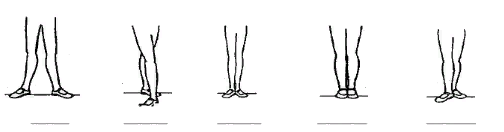 Укажите позиции рук: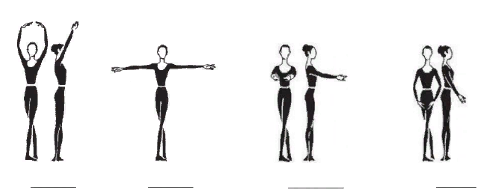 Дайте характеристику движений в классическом танцеКакие элементы танцев Вам известны:Определить категорию танцев:Уровень теоретических знаний (подчеркнуть):Высокий – 20 – 26;Средний – 13 – 19;Низкий – 1 – 12.Приложение BДиагностика результативности «Критерии оценок промежуточной и итоговой аттестации»Применяя регулярность проверки результативности по каждому году обучения, используются формы оценки качества знаний.____________ обучающихся показали высокие результаты,____________ обучающихся показали средние результаты,____________ обучающихся показали низкие результаты.Педагог дополнительного образования_________________________________                                                                                      (ФИО подпись)Критерии оценок промежуточной и итоговой аттестацииПриложение СДидактическая игра «Энергичная парочка»Пары импровизируют, находясь в разном сцеплении:держась правыми руками;взявшись под руку;положив руки друг другу на плечи (на талию);взявшись двумя руками — лицом друг к другу (спиной друг к другу).При смене сцепления делается пауза и меняется музыка. Игру можно провести как конкурс.Цель: стимулировать общение в парах, развить способность взаимопонимания, развить танцевально-экспрессивный репертуар.Музыка: разные стили и жанры с чередованием быстрого и медленного темпа (например, народные национальные мелодии).Дидактическая игра «Реверансы»В игре воссоздается атмосфера бала:1-й вариант: участники медленным, степенным шагом двигаются по площадке в хаотичном порядке, приветствуя при этом кивком головы каждого, идущего навстречу. Музыкальная пауза — сигнал к тому, что нужно сделать реверанс (повторяется 5-7 раз);2-й вариант: группа выстраивается в ряд. Король (королева, эту роль может исполнять педагог) проходит вдоль обучающихся, каждый из которых в знак приветствия поочередно замирает в реверансе, и становится в конце ряда. Игра повторяется, пока все не побывают в роли короля.Цель: помочь ориентации в пространстве, дать возможность экспериментировать сдвижением, осознать свою особенность самовыражения, развить умение импровизировать.Музыка: менуэт, вальс или другая, темп умеренный.№Название темыКоличество часовКоличество часовКоличество часовФорма аттестации/контроля№Название темыВсегоТеорияПрактикаФорма аттестации/контроля1.Вводное занятие. Техника безопасности211Опрос, диагностика2.Пластика и ритмика24222Опрос, педагогическое наблюдение, практическое занятие3.Элементы спортивно-бальной хореографии16214Опрос, педагогическое наблюдение, практическое занятие4.Физическая подготовка20218Опрос, педагогическое наблюдение, практическое занятие5.Промежуточная аттестация211Промежуточная диагностика6.Отечественная хореография18216Опрос, педагогическое наблюдение, практическое занятие7.Европейская хореография18216Опрос, педагогическое наблюдение, практическое занятие8.Латиноамериканская хореография28226Опрос, педагогическое наблюдение, практическое занятие9.Творческая постановочная деятельность30228Педагогическое наблюдение, практическое занятие10.Итоговая аттестация. Концерт2-2Открытое занятие, выступлениеИТОГО16016144№Название темыКоличество часовКоличество часовКоличество часовФорма аттестации/контроля№Название темыВсегоТеорияПрактикаФорма аттестации/контроля1.Вводное занятие. Техника безопасности2-2Опрос, диагностика2.Элементы эстрадной хореографии1028Опрос, педагогическое наблюдение, практическое занятие3.Элементы спортивно-бальной хореографии12210Опрос, педагогическое наблюдение, практическое занятие4.Элементы гимнастики826Опрос, педагогическое наблюдение, практическое занятие5.Пластика и ритмика1028Опрос, педагогическое наблюдение, практическое занятие6.Физическая подготовка20218Опрос, педагогическое наблюдение, практическое занятие7.Промежуточная аттестация211Промежуточная диагностика8.Отечественная хореография18216Опрос, педагогическое наблюдение, практическое занятие9.Европейская хореография18216Опрос, педагогическое наблюдение, практическое занятие10.Латиноамериканская хореография28226Опрос, педагогическое наблюдение, практическое занятие11.Творческая постановочная деятельность30228Опрос, педагогическое наблюдение, практическое занятие12.Итоговая аттестация. Концерт2-2Открытое занятие, выступлениеИТОГО16019141Деми плиеБатман тандюРелевеРонд де жамб партерПодъём наполупальцыПодъём наполупальцыПодъём наполупальцыПодъём на полупальцыМаленькоеприседаниеМаленькоеприседаниеМаленькоеприседаниеМаленькое приседаниеВыдвижение ногина носокВыдвижение ногина носокВыдвижение ноги на носокВыдвижение ноги на носокКруг ногой по полуКруг ногой по полуКруг ногой по полуКруг ногой по полуМедленный вальсЧа-ча-чаПравые переменыПравые переменыРаскрытиеРаскрытиеСоло поворотСоло поворотЛевые переменыЛевые переменыПравый поворотПравый поворотОбоюдный поворотОбоюдный поворотШассе вправо, влевоШассе вправо, влевоМедленный вальсЧа-ча-чаПолькаПа-де-грасевропейскиеевропейскиеевропейскиеевропейскиелатиноамериканскиелатиноамериканскиелатиноамериканскиелатиноамериканскиеисторико-бытовыеисторико-бытовыеисторико-бытовыеисторико-бытовые№Фамилия, имя обучающегосяГод обученияКритерии оценивания результатовКритерии оценивания результатовКритерии оценивания результатовКритерии оценивания результатовКритерии оценивания результатовКритерии оценивания результатовКритерии оценивания результатовИтого№Фамилия, имя обучающегосяГод обучения1234567Итого123456789101112131415№Критерии оценивания результатовПромежуточная аттестацияИтоговая аттестация1Соответствие танцевальных движений музыкальному сопровождению3 - полное соответствиетанцевальных движениймузыкальному сопровождению;2 – среднее соответствиетанцевальных движениймузыкальному сопровождению;1 – не соответствиетанцевальных движениймузыкальномусопровождению.3 - полное соответствиетанцевальных движениймузыкальномусопровождению;2 – среднее соответствиетанцевальных движениймузыкальномусопровождению;1 – не соответствиетанцевальных движениймузыкальному сопровождению.2Навыки перестроения из одной фигуры в другую3 - точное и своевременноеперестроение из однойфигуры в другую, соблюдение четких интервалов;2 - правильное перестроение из одной фигуры в другую,несоблюдение нужныхинтервалов в различныхфигурах;1 - неправильноеперестроение из однойфигуры в другую,несоблюдение интервалов.3 - точное и своевременноеперестроение из однойфигуры в другую, соблюдение четкихинтервалов, умение держатьлинии и колонны, полукруг, круг и диагонали;2 - правильное перестроениеиз одной фигуры в другую,несоблюдение нужныхинтервалов в различныхфигурах, умение держатьнекоторые фигуры;1 - неправильноеперестроение из однойфигуры в другую,несоблюдение интервалов.3Уровень исполнения танцевальных фигур (техника исполнения)3 - высокий уровеньисполнения танцевальныхдвижений. Присутствиевыразительности, эмоциональности;2 - средний уровеньисполнения танцевальныхдвижений. Присутствиевыразительности;1 - низкий уровень исполнения танцевальных движений.3 - высокий уровеньисполнения танцевальныхдвижений. Присутствиевыразительности,эмоциональности;2 - средний уровеньисполнения танцевальныхдвижений. Присутствиевыразительности;1 - низкий уровень исполнения танцевальныхдвижений.4Умение работать в танцевальной паре3 - полное эмоциональноевзаимодействие с партнером, синхронное исполнение движений;2 – сдержанное эмоциональноевзаимодействие спартнером, синхронноеисполнение движений;1 - отсутствие эмоциональноговзаимодействия с партнером.3 - полное эмоциональноевзаимодействие с партнером,синхронное исполнениедвижений;2 - сдержанное эмоциональноевзаимодействие с партнером,синхронное исполнениедвижений;1 – отсутствие эмоционального взаимодействия с партнером.5Взаимодействие с другими детьми3 - ребенок с другимидетьми активен и доброжелателен. Действуетсогласованно, включается вдействие одновременно ипоследовательно;2 - ребенок с другимидетьми активен идоброжелателен. Действуетне всегда согласованно,включается в действие невсегда одновременно ипоследовательно;1 - ребенок не проявляетактивности к детям.Действует не согласованно,не включается в действие.3 - ребенок с другимидетьми активен идоброжелателен. Действуетсогласованно, включается вдействие одновременно ипоследовательно.2 - ребенок с другимидетьми активен идоброжелателен. Действуетне всегда согласованно,включается в действие невсегда одновременно ипоследовательно.1 - ребенок не проявляетактивности к детям.Действует не согласованно,не включается в действие.6Эмоциональный отклик3 - ребенок проявляетПоложительный эмоциональный отклик,сохраняет интерес впроцессе показательных выступлений, открытых уроков и выездов. Ребенок делится впечатлениями с педагогами, взрослыми;2 - ребенок проявляетположительный отклик,сохраняет интерес впроцессе показательных выступлений, открытых уроков и выездов. Ребенок делится впечатлениями;1 - ребенок не проявляетположительного отклика,интерес в процессе показательных выступлений, открытых уроков и выездовне проявляет.3 - ребенок проявляетположительныйэмоциональный отклик,сохраняет интерес впроцессе показательных выступлений, открытых уроков и выездов. Ребенок делится впечатлениями с педагогами, взрослыми;2 - ребенок проявляетположительный отклик,сохраняет интерес впроцессе показательных выступлений, открытых уроков и выездов. Ребенок делится впечатлениями;1 - ребенок не проявляетположительного отклика,Интерес в процессе показательных выступлений, открытых уроков и выездовне проявляет.7Умение выполнять базовые элементы латиноамериканской и европейской программы (в соответствии с годом обучения)3 - отлично справляется с техникой выполнения и показывает высокие результаты на конкурсах;2 - хорошо справляется, заинтересован в обучении, участвует в конкурсной деятельности;1 - выполняет упражнения недостаточно верно, плохо усваивает информацию, не участвует в конкурсных мероприятиях.3 - отлично справляется с техникой выполнения и показывает высокие результаты на конкурсах;2 - хорошо справляется, заинтересован в обучении, участвует в конкурсной деятельности;1 - выполняет упражнения недостаточно верно, плохо усваивает информацию, не участвует в конкурсных мероприятиях.